【触媒分析装置BELCAT-B データ提供有りの保存方法】　[保存形式：*.JKN, CSV]触媒分析装置では測定条件を入力する際に、保存形式「JKN」ファイルが保存される様設定する。測定終了次第JKN, CSVファイルが自動的に保存されている。2. サンプル名は自動的に日付・時間および測定モード略称を追加されて保存 ファイル名になります。(拡張子は自動的にCSVとなります) 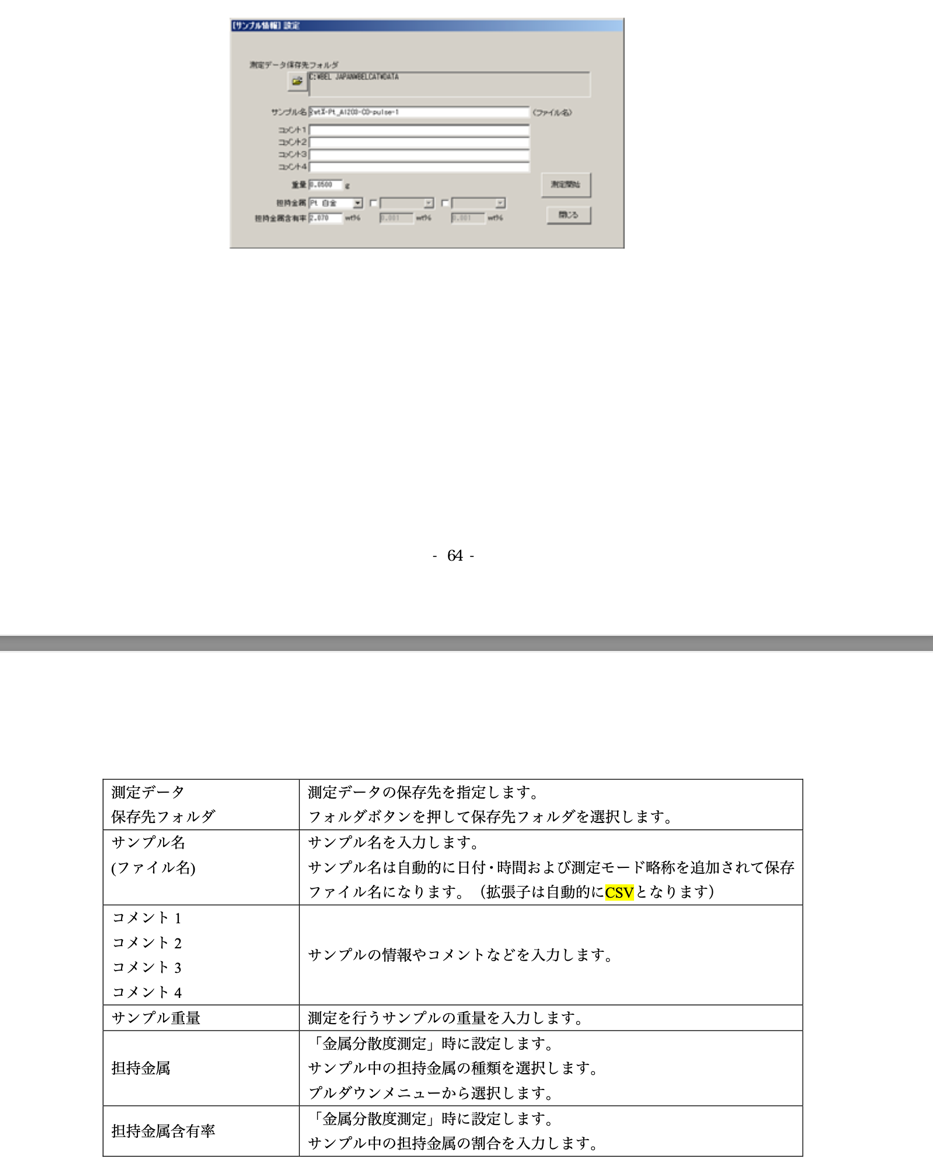 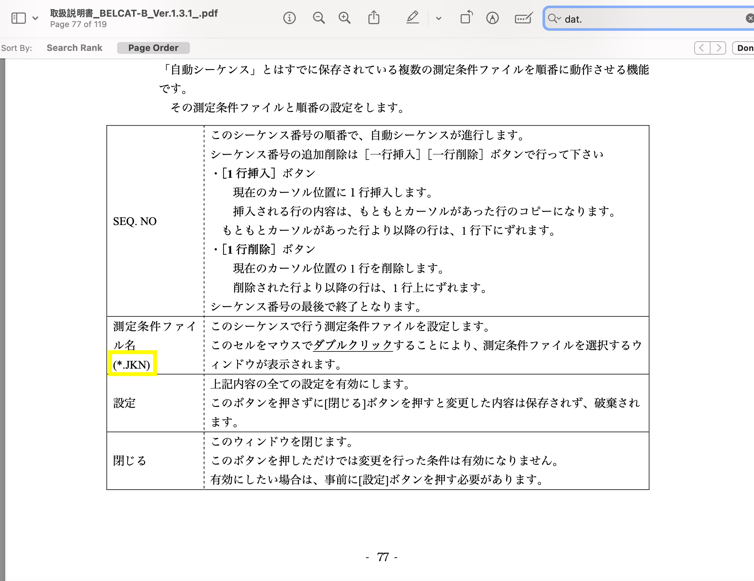 